                                                                                         Murphy Class Timetable                                                                              Summer 1 2024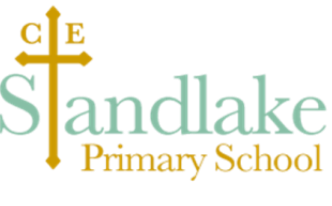 During ‘explore time’ children access a range of activities indoors and out.  Adult led activities take place during these times for individuals and small groups     8.45-9.009.00-9.359.35-10.259.35-10.2510.25-10.3510.25-10.3510.35-11.3011.30-12.2512.30-1.301.30 – 2.001.30 – 2.002.00 -3.002.00 -3.002.00 -3.003.00-3.15MondayRegister, lunches and morning routines (count stars, date, dough disco or name writing)Topic(CL, Lit, UW)ExploreTimeAssemblySnackTimeSnackTimeExploreTimePhonics                                                       LunchtimeMathsMathsExploreTimePEPEStory/VocabTuesdayRegister, lunches and morning routines (count stars, date, dough disco or name writing)Topic (CL, Lit, UW)ExploreTimeAssemblySnackTimeSnackTimeExploreTimePhonics                                                       LunchtimeMathsMathsExplore TimeExplore Time2.45MusicStory/ReflectionWednesdayRegister, lunches and morning routines (count stars, date, dough disco or name writing)MathsExploreTimeExploreTimeSnackTimeSnackTimeExploreTimePhonics                                                       LunchtimePSEDJH PPAPSEDJH PPAExploreTimeExploreTime2.45REStory/ReflectionThursdayRegister, lunches and morning routines (count stars, date, dough disco or name writing)Topic (CL, Lit, UW) ExploreTimeExploreTimeSnackTimeSnackTimeExploreTimePhonics                                                       LunchtimeMathsMathsExplore TimeExplore TimeExplore TimeClass AssemblyFridayRegister, lunches and morning routines (count stars, date, dough disco or name writing)MathsExploreTimeSnackTimeTuck ShopSnackTimeTuck ShopForest SchoolForest SchoolPhonics                                                       LunchtimeTales ToolkitExploreTimeExploreTimeExploreTimeAwardsAssemblyAwardsAssembly